Årsplan ForSørvågen barnehage2023/2024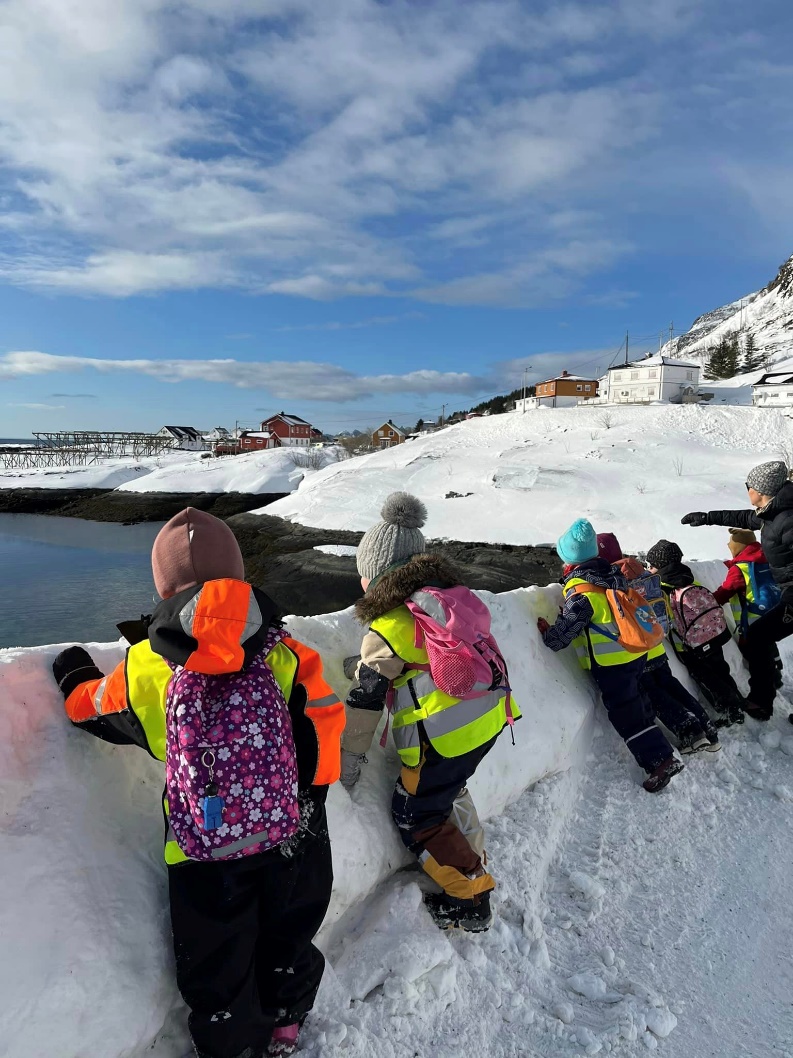 Mestring, lek, glede og humor i hverdagenÅrsplanen varer fra august 2023– august 2024. I løpet av året vil dere få grovplaner for hvert halvår. De konkretiserer det pedagogiske innholdet, samt opplysninger om turer og spesielle aktiviteter. Barnehagens formål, verdigrunnlag og oppgaver: Lov om barnehager sier: § 1: ”Barnehagen skal gi barn under opplæringspliktig alder gode utviklings- og aktivitetsmuligheter i nær forståelse og samarbeid med barnas hjem.” §2: ”Barnehagen skal være en pedagogisk virksomhet.” ”Barnehagen skal bistå hjemmet i deres omsorgs- og oppdrageroppgaver, og på den måten skape et godt grunnlag for barnas utvikling, livslange læring og aktiv deltakelse i et demokratisk samfunn.” ”Med utgangspunkt i rammeplanen for barnehagen skal samarbeidsutvalget for hver barnehage fastsette en årsplan for den pedagogiske virksomheten.” §3: Barns rett til medvirkningBarn i barnehagen har rett til å gi uttrykk for sitt syn på barnehagens daglige virksomhet. Barn skal jevnlig få mulighet til aktiv deltakelse i planlegging og vurdering av barnehagens virksomhet. Barnets synspunkter skal tillegges vekt i samsvar med dets alder og modenhet.«Barns medvirkning vektlegges. Barna engasjeres og tas med i diskusjoner om tiltak og tilbud som angår dem» (Anbefalte kriterier for helsefremmende barnehager, punkt 9)Barnehagen skal ha en årsplan som: • skal være et arbeidsredskap for barnehagens personale for å styre virksomheten i en bevisst og uttalt retning. • skal beskrive de verdier barnehagen har, og det innholdet vi ønsker å fylle den med. • skal inneholde informasjon om hvordan barnehagen vil arbeide med omsorg, oppdragelse, lek, læring og barns medvirkning. • skal være et utgangspunkt for foreldrenes mulighet til å kunne påvirke innholdet i barnehagen. Samarbeidsutvalget (SU) er høringspart og skal uttale seg om innholdet før planen godkjennes.                                                                                                                            Barnehagens samfunnsmandatBarnehagens samfunnsmandat er å ivareta barnas behov for omsorg og lek, og fremme læring og danning som grunnlag for allsidig utvikling. Omsorg er en forutsetning for barnas trygghet og trivsel, og for utvikling av empati og nestekjærlighet. Barnehagen skal gi barna mulighet til å utvikle tillit til seg selv og andre. Barnehagen skal aktivt legge til rette for omsorgsfulle relasjoner mellom barna og personalet og mellom barna, som grunnlag for trivsel, glede og mestring.Lek er den viktigste aktiviteten for barnehagebarn og den skal ha en stor plass i deres liv. Leken er barnas måte å være på og det er gjennom leken barna gjør livskvalifiserende erfaringer. Leken handler om læring på alle områder samtidig som den er viktig for kreativ utfoldelse. Leken har egenverdi og den gir barna glede, frihet og fravær av forventninger. Undersøkelser viser at det viktigste for barnehagebarn er å få delta i lek. Alle barn skal ha muligheter til å ha venner og oppleve vennskap.Danning. Barnehagen skal støtte barna i å forholde seg prøvende og nysgjerrig til omverdenen og bidra til å legge grunnlag for modig, selvstendig og ansvarlig deltakelse. Barnehagen skal fremme samhold og solidaritet samtidig som individuelle uttrykk og handlinger skal verdsettes og følges opp. Barnehagen skal bidra til å fremme barnas tilhørighet til samfunnet, natur og kultur.  I barnehagen skal barna oppleve et stimulerende miljø som støtter opp om deres lyst til å leke, utforske, lære og mestre. Barnehagen skal bidra til læringsfellesskap der barna skal få bidra til egen og andres læring.Om barnehagenSørvågen Barnehage er en kommunal barnehage.Fra 1.august 2017 ble alle barnehagebarn i Moskenes kommune samlet i 1 barnehage.Barnehagen er bygget for 2 avdelinger,  og vi har valgt å ha aldersblandede avdelinger.Pedagogisk plattform og verdigrunnlagVi ønsker at hvert enkelt barn skal stå i fokus, og at de skal bli møtt, akseptert og inkludert slik som de er. Dette ved at vi er tolerante og anerkjennende ovenfor barnet, vi vil at barna skal utvikle seg i positiv retning, og til å bli den beste versjonen av seg selv. Alle barn skal oppleve følelsen av vennskap og bli inkludert i barnegruppene. Alle barn skal oppleve mestring, og personalet skal legge til rette for dette i hverdagsaktiviteter. Trivsel, glede og humor  Det aller viktigste for oss i barnehagen er at barna skal trives. Foreldrene skal kunne gå om morgenen og vite at barna har det trygt, godt og trives i barnehagen. Uten trivsel i barnegruppene er det vanskelig å få gjennomført andre mål en setter seg. Trivsel henger sammen med glede og humor. Barn viser glede i sang, dans, i skapende prosesser, de har gjensynsglede og gruppeglede.. Når vi voksne viser glede og humor smitter det over på barna. Vi synes selv at vi har mye glede og humor i barnehagen, både blant personale, ungene og i samspillet mellom barna og de voksne. Den humoren og gleden vi har i barnehagen vil vi ta godt vare på, for den ønsker vi å beholde.«Barnehagen arbeider systematisk for å fremme psykisk helse og godt psykososialt miljø» (Anbefalte kriterier for helsefremmende barnehager, punkt 2.)PersonaletSørvågen barnehageAvdeling GloppenPed. leder 100 %:	Janne Myhre Nilsen, fordypning i sosialfag og                       administrasjon Styrer 100%:	Jan-Arild Jørgensen, fordypning i organisasjon og ledelse(60% pedagog)	Videreutdanning i veiledning, 15 stp(40 % administrasjon)        Videreutdanning i spesialpedagogikk i barnehage, 30 stpAssistent 100 %:      		Stine Mari OlsenAvdeling: StøvlaPed.leder 50%:	 Wenche Johnsen, fordypning i barnespråk og barnekultur.     Videreutdanning i sosialpedagogikkBarnehagelærer 100%:	Ros-Mari Schjølberg, dispensasjon fra utdanningskravetAssistent 100%:		Tina TerkelsenAssistent 100%:		Siril HolmenGjenstående planleggingsdager for 2023:3: 14. august.4: 8.september5: 18. novemberDagsrytmeDagsrytmen i barnehagen er satt sammen av ulike aktiviteter og rutiner som gjentar seg. Dette er med på å skape forutsigbarhet og trygghet for barna. De vet hva som kommer til å skje i løpet av barnehagedagen. Planlagte aktiviteter og pedagogisk opplegg foregår mellom kl 10.00- 14.00. Vi setter pris på å få beskjed om fravær så tidlig som mulig, kanskje må planer endres i siste liten pga. fravær. Foreldrene skal være i barnehagen senest kl. 16.15, slik at det blir tid til det praktiske og snakke litt før barnehagen stenger.DagsrytmeÅpningstidDe som har behov for å møte tidligere enn 07.45, må gi beskjed til barnehagen senest kl 1500 dagen før. På denne måten kan vi åpne tidligere ved behov. Vi ønsker å utnytte barnehagens personalressurser på best mulig måte i og med at behovet er størst på ettermiddagen. Det er viktig at åpningstiden blir overholdt. Henting etter stengetid medfører overtidsarbeid for seinvakta og dette må dekkes av foreldrene med kr 200 pr. barn pr. påbegynt halvtime. Beløpet tas med i foreldrebetalingen.Bruk av plass i barnehagenBarnehagen tilbyr 100% og 60 % plass, altså 5 dager i uken og tre dager i uken. 60 % plass tilsvarer mandag, onsdag og fredag.Barnehagens satsningsområderHelsefremmende barnehagerMoskenes kommune har gjennom Nordland fylkeskommune forpliktet seg til å implementere kriterier for helsefremmende skoler og barnehager i planer, vurderinger og dokumentasjon. «God helse er viktig for barns utvikling og evne til mestring. Barnehagene er en viktig arena for god helseutvikling. Grunnlaget for kriteriesettet bygger på FNs barnekonvensjon, barnehageloven, folkehelseloven og gjeldende forskrifter for barnehager. Barnehagen er godkjent etter forskrift om miljørettet helsevern i barnehager og skoler.»FormålHelsefremmende arbeid i barnehagene skal bidra til god helse, trivsel og gode holdninger for barn og ansatte. Vi vil jobbe inn disse kriteriene inn i årsplanen og vårt daglige arbeid. (Kriterier for helsefremmende barnehager er vedlagt på kommunens hjemmeside.) Sosial kompetanse«Sosial kompetanse er en forutsetning for å fungere godt sammen med andre og omfatter ferdigheter, kunnskaper og holdninger som utvikles gjennom sosialt samspill. I barnehagen skal alle barn kunne erfare å være betydningsfulle for fellesskapet og å være i positivt samspill med barn og voksne.» (Rammeplan for barnehager.)I Sørvågen barnehage ønsker vi å arbeide en del med sosialt samspill, og har det derfor som et satsingsområde. Utvikling av sosiale ferdigheter skjer i samspillet mellom barn/barn og mellom barn /voksne: For eksempel i lek, i rutinesituasjoner og i voksenstyrte aktiviteter. I alle disse situasjonene utvikles viktige egenskaper som empati, kreativitet, åpenhet, selvhevdelse, verdier og holdninger og sosiale handlingsmåter.Vår oppgave som voksne er å tilrettelegge og skape gode forutsetninger for at utviklingen av den sosiale kompetansen blir positiv.Mål for sosial kompetanse:Etablere vennskap, alle skal ha noen å leke medSkape trygghet slik at barna tør å utfolde seg og være seg selvLære å vise omtanke for hverandreHjelpe barna til å utvikle et positivt selvbildeØvet på å kommunisere		Lært om egen identitet og egne grenser	Opplevd samhold		Lært om regler og normer	Samarbeidet	Gjort erfaringer med ulike leketyper		Vært en del av fellesskapet	Lyttet til de andre      Opplevd latter og glede	Gitt av seg selv	                              Øvet på konfliktløsning og forhandling  Opplevd motgang og små tap 	 Øvet motorikken		Vært nysgjerrigBrukt fantasien                                                                Vært kreativ       Blitt utfordret    Brukt sansene                                                                     Bygget selvfølelse             Tatt initiativ  Vist omsorg                                                                               Vært et barn             Utfoldet segBygget selvtillit                                                              Opplevd empati	      Opplevd vennskapOpplevd livsglede og humor                                 Øvet på konsentrasjonen Tatt ansvar		Kjent på mestringsfølelsen			Øvet på turtaking	Øvet på å gi og taUtviklet seg emosjonelt og intellektuelt	      Bearbeidet erfaringer og opplevelserOpplevd samspill mellom barn-barn og voksen-barn	     Ledet og blitt ledet	LEK • Leken skal ha en fremtredende rolle i barnas liv i barnehagen. • Leken er lystbetont og følger en indre motivasjon, den kan samtidig skape orden, spenning og mening. • Barna leker fordi det er morsomt og skaper mening. Aktiviteten har en verdi i seg selv. • I leken foregår det også viktige læreprosesser, og leken fremmer utviklingen på alle områder; intellektuelt, språklig, fysisk, sosialt og emosjonelt. • Lek kan også brukes som arbeidsmetode og pedagogisk virkemiddel i barnehagen. (Men – vi voksne må vokte oss for ikke å styre for mye over barnas lek –den bør være mest mulig fri).  Den mest gjennomgripende aktiviteten barna har i barnehagen er lek. Leken skal foregå på barnas premisser, men de voksne kan også tilføre leken nye elementer og leke sammen med barna. Alle barn lærer av lek, og det er de voksnes ansvar å tilføre leken elementer når de ser at det kan være nødvendig. Mål for lek: • Utvikle vennskap • Gi uttrykk for følelser • Få utforske nye ting og bruke nysgjerrigheten • Gi barna inspirasjon til å utvikle leken slik at de kan oppleve indre motivasjonFagområdeneRammeplanen gir retningslinjer for barnehagens innhold og oppgaver. Den har bl.a. satt opp syv fagområder som alle barna i barnehagen skal få erfaring med gjennom et år.ForeldresamarbeidBarnehageloven understreker at barnehagens arbeid skal foregå i nær forståelse med barnas hjem.«Barnehagen har godt samarbeid med foresatte og tverrfaglige tjenester etter behov. Barnas fysiske og psykiske helse er tema i foreldresamtaler. Etter behov etableres det tverrfaglig samarbeid med andre instanser for helhetlige tilbud.» (Anbefalte kriterier for helsefremmende barnehager, punkt 8)Mål for foreldresamarbeidetGod informasjon til foreldreneÅpen og trygg kommunikasjon der en kan gi ris og ros til hverandrePåvirkningsmulighet for foreldreneObservasjonDet finnes mange ulike observasjonsmetoder å bruke i barnehagen. Vi observerer barna i lek, kommunikasjon og sosialt samspill med andre barn og voksne. I Sørvågen barnehage gjennomfører vi vurderings- og evalueringsarbeid fortløpende. Alle barn skal kartlegges gjennom bruk av ”Alle med”-skjema, som er et kartleggingsverktøy av barnets helhetlige utvikling. TRAS-skjema(Tidlig Registrering Av Språkutvikling) brukes i arbeidet med barn med språkproblemer.Planlegging, dokumentasjon og vurderingBarnehagen skal være en pedagogisk virksomhet som skal planlegges og vurderes. Barn og foreldre har rett til medvirkning i disse prosessene. Målet med barnehagen som pedagogisk virksomhet, er å gi barna et tilrettelagt tilbud i tråd med barnehageloven og rammeplanen. For å oppnå dette skal barnehagen være en lærende organisasjon, og det pedagogiske arbeidet skal være begrunnet i barnehageloven og rammeplanen. (Rammeplan for barnehagen, kapittel 7, Barnehagen som pedagogisk virksomhet)«Det helsefremmende arbeidet er forankret i barnehagens årsplan, vedtekter, øvrige styringsdokumenter og arbeidsmåter. Arbeidet evalueres jevnlig. De ansattes kompetanse skal sikre en god helsefremmende hverdag.»(Anbefalte kriterier for helsefremmende barnehager, punkt 1)Barnehagens dokumentasjon av det pedagogiske innholdet gir foreldrene et innblikk av hva barna opplever, lærer og erfarer her i barnehagen. Et etisk perspektiv må legges til grunn ved dokumentasjon av barnas lek, læring og hverdag her i barnehagen. Vi skal være sensitive og respektfulle i forhold til enkeltbarnets uttrykk og hva som dokumenteres. Barna skal ha muligheten til å påvirke hva som skal dokumenteres. Observasjon, planlegging, dokumentasjon og vurdering skal danne grunnlaget for en kritisk og reflekterende praksis, slik at vi kan skape faglig utvikling og endring. Vi anser den daglige kontakten mellom barna og personalet, og mellom foreldre og personalet som det mest grunnleggende for vår dokumentasjon og vurdering. I tillegg utarbeides årsplaner, grovplaner, og informasjon som legges ut på vår Facebookside og på Transponder. Vi benytter planleggingsdager, personalmøter, og avdelingsmøter til kompetanseheving for personalet.Tradisjoner/årshjulVi har i barnehagen laget oss noen tradisjoner, noen faste aktiviteter som vi arrangerer hvert år.Mål for disse aktivitetene:Skape glede og forventninger hos barna i forkant av aktiviteten.Skape samhold i barnegruppa.	AvslutningVi er en trygg og god barnehage med mange glade og fornøyde barn, foreldre og personale. Men vi må hele tiden arbeide bevisst for å opprettholde og videreutvikle den kvaliteten vi har i barnehagen.Dere ser barnehagen fra en annen side og med andre øyne enn det vi som arbeider her gjør. En viktig ting for oss i arbeidet med å drive en god barnehage er direkte tilbakemeldinger, både positive og negative, fra foreldre og foresatte med tilknytning til barnehagen.Vi er også glad for tips og ideer til aktiviteter, tema vi kan jobbe med og ellers andre forslag til hva barnehagehverdagen kan inneholde.Vi håper på et godt samarbeid med dere alle. klokkeslettAktivitet07.4507.45-09.00Barnehagen åpnerFrilek ute, vi starter dagen ute09.00-09.30Frokost, de som skal spise frokost må være i bhg før 09.0009.30-10.3010.30               Lek på avdelingen/BleieskiftSamlingsstund/tilrettelagte aktiviteter11.00-12.30Utelek 12.30Lunsj13.00Soving,   Lek inne eller ute etter soving14.30Fruktmåltid15.00Utelek16.15 - 16.30Barnehagen stengerKOMMUNIKASJON, SPRÅK OG TEKST: Barnehagen skal bidra til at barna: • uttrykker sine følelser, tanker, meninger og erfaringer på ulike måter. • videreutvikler sin begrepsforståelse og bruker et variert ordforråd. • bruker språk til å skape relasjoner, delta i lek og som redskap til å løse konflikter. • møter et mangfold av eventyr, fortellinger, sagn og uttrykksformer. • oppleve glede og spenning ved høytlesning, fortelling, sang og samtale.Personalet skal: • skape et variert språkmiljø der barna får mulighet til å oppleve glede ved å bruke språk og kommunisere med andre. • oppmuntre barna til å fabulere og leke med språk, lyd, rim og rytme. • invitere til ulike typer samtaler der barna får anledning til å fortelle.KROPP, BEVEGELSE, MAT OG HELSE: Barnehagen skal bidra til at barna: • opplever trivsel, glede og mestring ved allsidige bevegelseserfaringer, inne og ute, året rundt. • blir kjent med egne behov, får kjennskap til menneskekroppen og utvikler gode vaner for hygiene og et godt kosthold. • setter grenser for egen kropp og respekterer andres grenser. Personalet skal: • være aktive, tilstedeværende, støtte og utfordre barna til variert kroppslig lek og anerkjenne barnets mestring. • gi barna tilgang til varierte og utfordrende bevegelsesmiljøer, i og utenfor barnehagens område. • legge til rette for at måltidene bidrar til måltidsglede, deltakelse, samtaler og fellesskapsfølelse hos barna.Anbefalte kriterier for helsefremmende barnehager3. Alle barna er fysisk aktive minst 90 minutter hver dag. 4. Nasjonale retningslinjer for mat og måltider i barnehagen følges.6. Barnehagen har fokus på god hygiene. 7. Barnehagen bidrar til at barna erfarer og lærer hva som er helsefremmende.KUNST, KULTUR OG KREATIVITET: Barnehagen skal bidra til at barna: • tar i bruk fantasi, kreativ tenkning og skaperglede. • har tilgang til ting, rom og materialer som støtter opp om deres lekende og estetiske uttrykksformer. • bruker ulike teknikker og materialer. • opplever glede og stolthet over egen kulturell tilhørighet.Personalet skal: • motivere barna til å uttrykke seg gjennom musikk, dans, drama og annet skapende virksomhet. • bidra til at kulturelt mangfold blir en berikelse for hele barnegruppen.NATUR, MILJØ OG TEKNOLOGI:Barnehagen skal bidra til at barna: • opplever og utforsker naturen og naturens mangfold. • får gode opplevelser med friluftsliv året rundt. • får kjennskap til naturen og bærekraftig utvikling. • opplever, utforsker og eksperimenterer med naturfenomener og fysiske lover. Personalet skal: • legge til rette for mangfoldige naturopplevelser. • bruke naturen som arena for lek, undring, utforsking og læring. • gi barna tid og anledning til å stille spørsmål og reflektere.Anbefalte kriterier for helsefremmende barnehager10. Barnehagen jobber systematisk med ulykkesforebyggende arbeid. ANTALL, ROM OG FORM: Barnehagen skal bidra til at barna: • oppdager og undrer seg over matematiske sammenhenger. • leker og eksperimenterer med tall, mengde og telling, opplever matematikkglede og begynnende matematisk forståelse. • undersøker og gjenkjenner egenskaper ved former og sorterer dem på forskjellige måter.Personalet skal: • bruke matematiske begreper reflektert og aktivt i hverdagen. • bruke bøker, spill, musikk, digitale verktøy, naturmaterialer, leker og utstyr for å inspirere barna til matematisk tenkning. • stimulere og støtte barnas evne og utholdenhet i problemløsning.ETIKK, RELIGION OG FILOSOFI: Barnehagen skal bidra til at barna: • utvikler interesse og respekt for hverandre og forstår verdien av likheter og ulikheter i et fellesskap. • får kjennskap til, forstår og reflekterer over grunnleggende normer og verdier. Personalet skal: • formidle fortellinger og skape rom for barnas opplevelser, samtaler, erfaringer og tanker om religion, livssyn og etikk. • bidra til å utvikle barnas toleranse, interesse og respekt for hverandre. • gi barna kjennskap til og markere merkedager, høytider og tradisjoner i den kristne kulturarv og andre religioner og livssyn som er representert i barnehagen.NÆRMILJØ OG SAMFUNN:Barnehagen skal bidra til at barna: • får erfare at alle får utfordringer og like muligheter til deltakelse. • blir kjent med lokalhistorie og lokale tradisjoner. • utforske ulike landskap, bli kjent med institusjoner og steder i nærmiljøet og lærer å orientere seg og ferdes trygt. • blir kjent med at samene er Norges urfolk, og får kjennskap til samisk kultur. Personalet skal: • sørge for at barna erfarer at deres valg og handlinger kan påvirke situasjonen for både dem selv og for andre. • gi barna like muligheter, fremme likestilling og motvirke diskriminering, fordommer og rasisme. • Gi barna begynnende kjennskap til betydningen av menneskerettighetene, spesielt barnekonvensjonen.ForeldremøterForeldresamtalerMetoder for samarbeidSamarbeidsutvalg (SU)Barnehagens foreldrerådAvholdes 1-2 ganger pr. årBarnehagen inviterer til samtale om enkeltbarnet 2 ganger i året. Dette er en toveissamtale der barnehage og hjem utveksler informasjon om barnet og tar opp eventuelle problemer. Foresatte kan også be om samtale utenom dette hvis det er ønskelig.Når et barn har mottatt plass i Sørvågen barnehage får foresatte tilsendt bekreftelse. Når barnet begynner i barnehagen, gis det et velkomstbrev med tidspunkt for oppstart, hefte om diverse praktiske opplysninger og barnehagens vedtekter.Dette utvalget består av to representanter fra foreldrerådet, to fra barnehagens ansatte, to representanter fra Moskenes kommune. Styrer møter som sekretær/referent.SU skal være et rådgivende, kontaktskapende og samordnende organ. Utvalget skal blant annet fastsette/godkjenne årsplanen.Foreldrerådet i barnehagen består av alle foreldre/foresatte til barna i barnehagen. Foreldrerådet skal, i samsvar med barnehageloven, velge to representanter til barnehagens samarbeidsutvalg (SU). Dette blir gjort på foreldremøtet om høsten.